22.02.2022г.Соревнования «Казачьи игры»    В рамках плана мероприятий по антинарко в школе были проведены соревнования «Казачьи игры» для учащихся 5 – 7 классов. В спортивном зале им были предложены разнообразные конкурсы и задания.   Цель: формировать устойчивый интерес к выполнению физических упражнений, развивать основные физические качества, воспитывать настойчивость и чувство товарищества при проведении коллективных эстафет.   Победу в данных соревнованиях в упорной борьбе добыли самые старшие, но на, то они и старшие, чтобы показывать положительные примеры.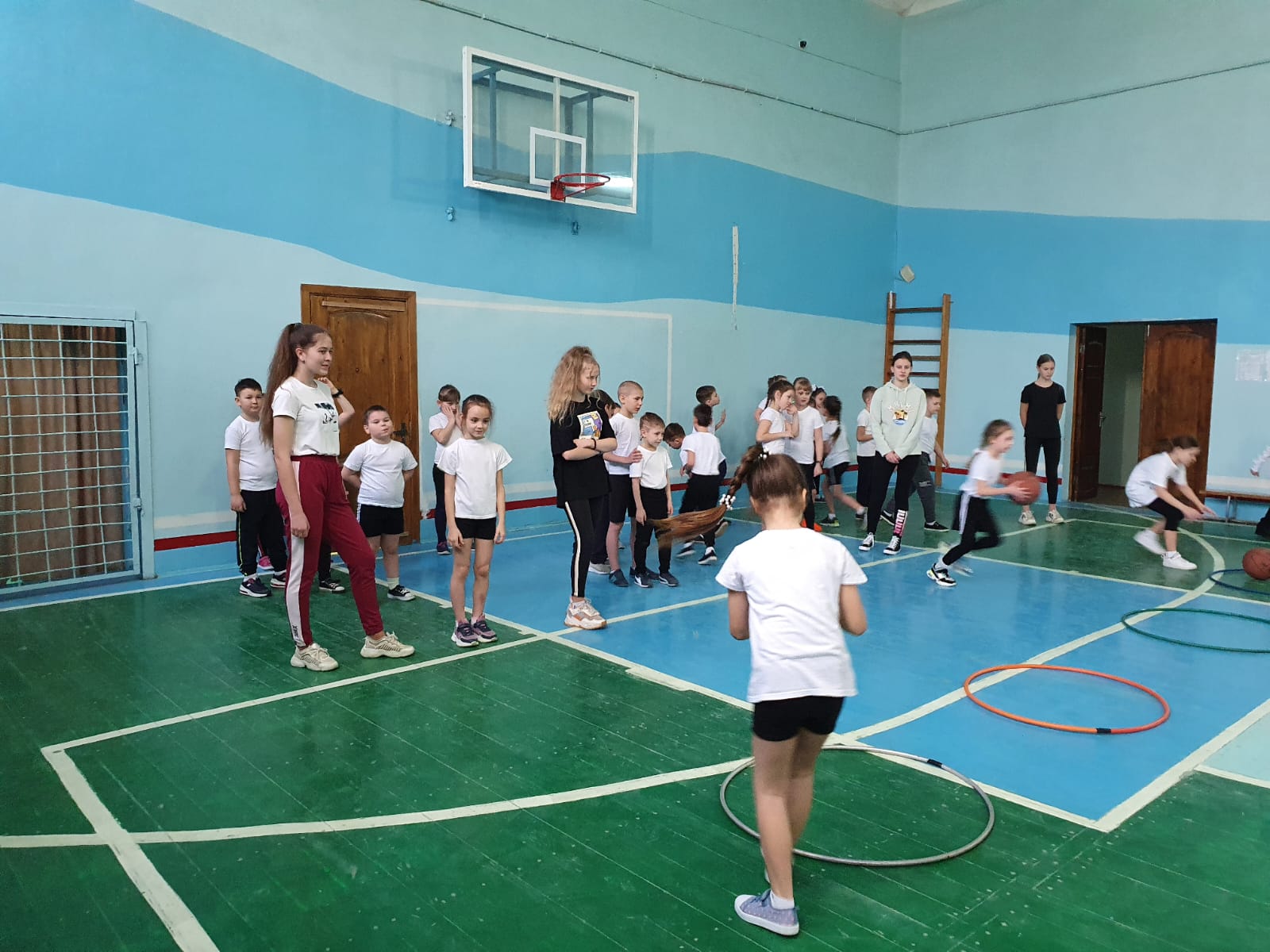 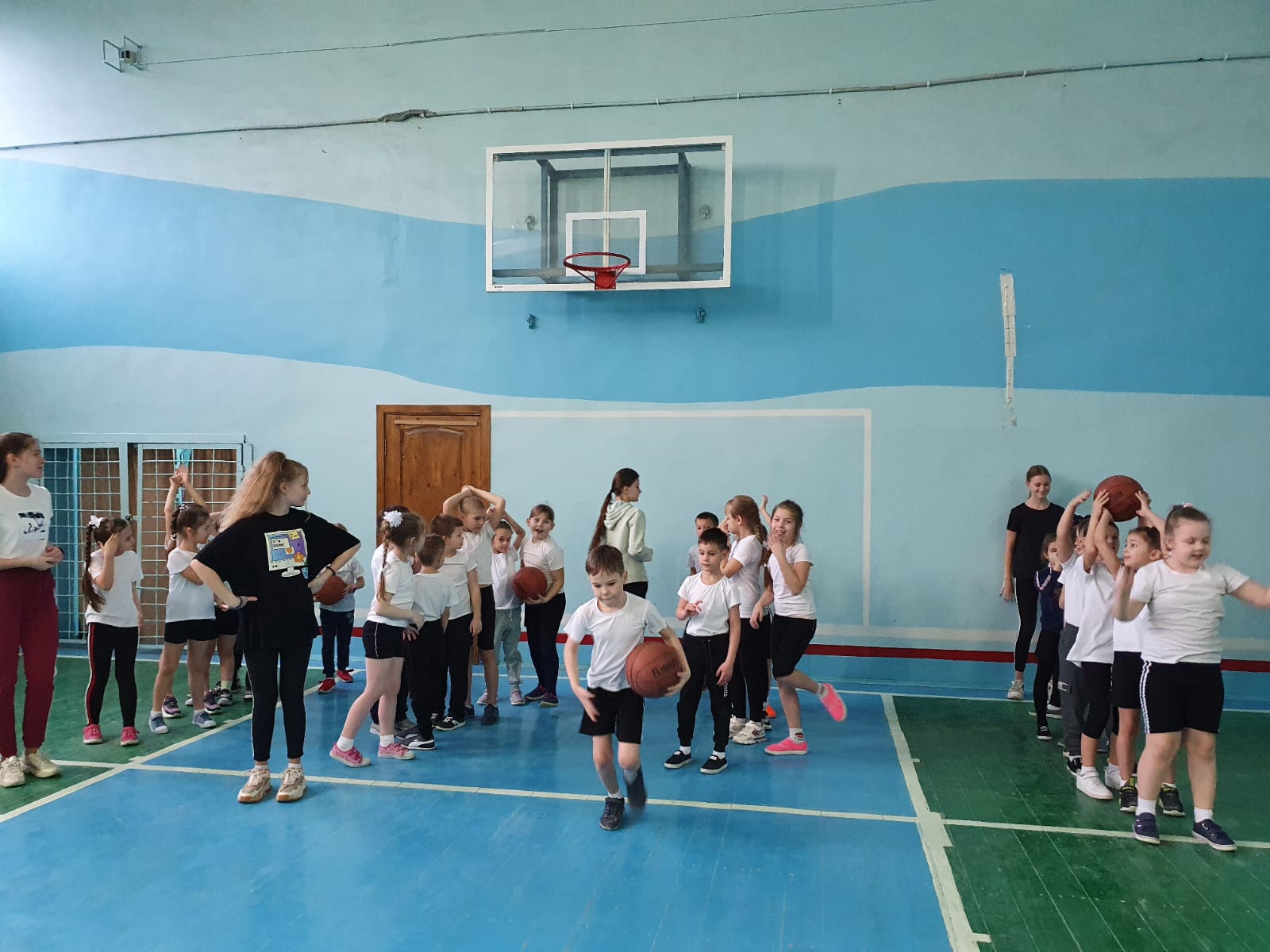 